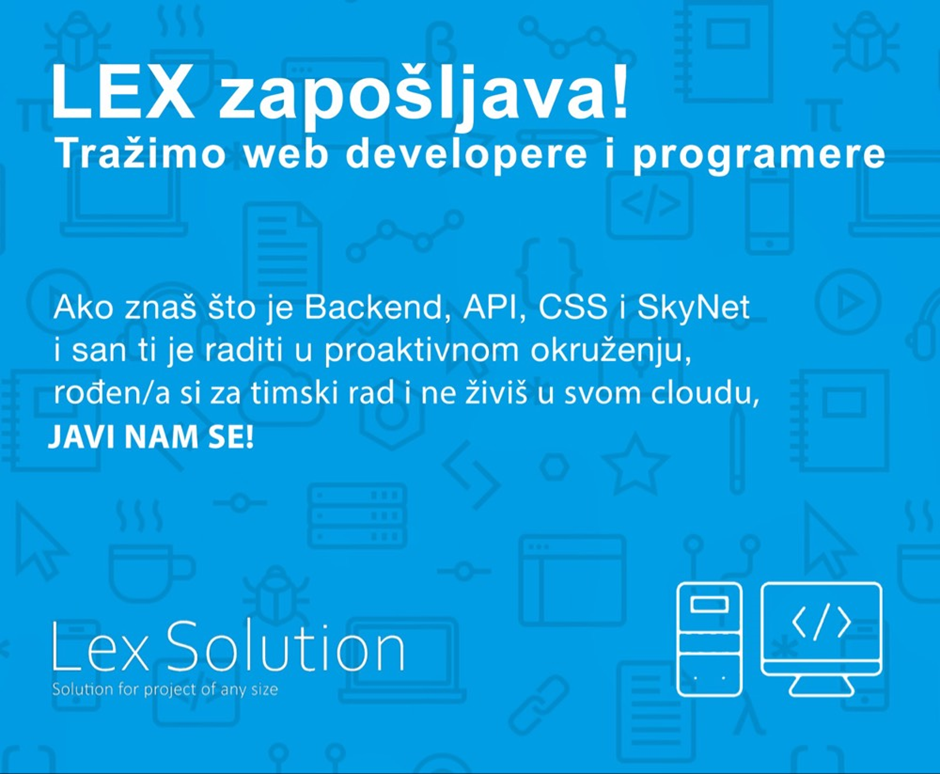 Lex solution je brzorastuća tvrtka sa sjedištem u Zagrebu koja se specijalizirala za unapređenje poslovnih sustava i procesa tvrtki. Zbog povećanog obujma posla, tražimo kreativnog Web Developera koji će se pridružiti našem timu stručnjaka!Kao naš web developer, vaš zadatak bit će izgradnja stranica koje odgovaraju zahtjevima naših klijenata, uz preciznu suradnju sa ostatkom tima. Koga tražimo?Možda imate diplomu u multimediji ili web dizajnu. Možda ste samo netko sa prirodnim osjećajem za digitalni dizajn i uređivanje.Da budemo iskreni, vaše vještine i spremnost na učenje, za nas su mnogo važnije od bilo kakve diplome.Iskustvo sa upravljanjem sadržajem i druge vrste multimedijskog programiranja je plus, no nije potrebno.Opis posla:Stvaranje originalnih ideja za dizajn web stranica s naglaskom na jednostavan i praktičan izgledIzrada projekata nakon već postavljenih vizualnih smjernicaDoprinos idejama i pozitivan stav u suočavanju sa kreativnim i tehničkim izazovimaPreuzimanje inicijative i proaktivan radUvjet je znanje:CSSHTMLJavaScriptjQueryPoželjno znanje:C# .NETMySQLPhotoshopAdobe XDDodatno: fleksibilnost radnog vremenapoželjan rad u uredu, no otvorena je opcija rada od domakava, čaj, keksi i sve ostale zdrave i nezdrave stvariPosao Vam zvuči uzbudljivo i želite se pridružiti našem timu, javite nam se u inbox ili na mail posao@lex-solution.com.